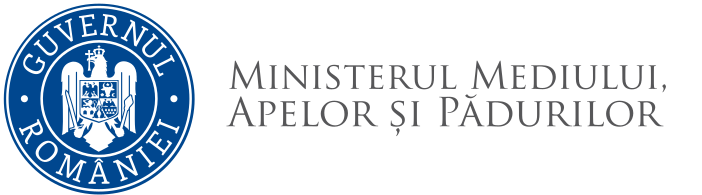 REZULTATUL PROBEI SCRISE  LA CONCURSUL DE RECRUTARE ORGANIZAT PENTRU OCUPAREA FUNCȚIEI PUBLICE DE EXECUȚIE VACANTĂ DE  CONSILIER JURIDIC, CLASA I, GRAD PROFESIONAL SUPERIOR - ID 469000  ȘI ID 567110 DIN CADRUL SERVICIULUI AVIZARE ACTE NORMATIVE – DIRECȚIA GENERALĂ RESURSE UMANE, JURIDICĂ ȘI RELAȚIA CU PARLAMENTUL – MINISTERUL MEDIULUI, APELOR ȘI PĂDURILOR17.08.2022 - PROBA SCRISĂAvând în vedere prevederile art. 60 alin.(2) din H.G. nr.611/2008 privind organizarea şi dezvoltarea carierei funcţionarilor publici, cu modificările și completările ulterioare, comisia de concurs comunică următoarele rezultate ale probei scrise:Candidaţii nemulţumiţi de rezultatele obţinute pot formula contestaţie în termen de 24 de ore de la afişare, conform art. 63 din Hotărârea Guvernului nr. 611/2008 privind organizarea şi dezvoltarea carierei funcţionarilor publici, cu modificările și completările ulterioare, care se depune la secretarul comisiei de soluţionare a contestaţiilor, Elena Serban – consilier.Afişat astăzi 17.08.2022 ora 16:30  la sediul Ministerului Mediului Apelor și Pădurilor.Secretar comisie:  Elena Șerban – consilier Nr. crt.Nr. dosarFunctia pe care promoveazaSeviciulPunctajul probei scriseRezultatul probei scriseDGRUJRP/71565/01.08.2022Consilier juridic, clasaI, grad profesional superiorServiciul Avizare Acte Normative90 puncteADMISDGRUJRP/71631/02.08.2022Consilier juridic, clasaI, grad profesional superiorServiciul Avizare Acte Normative56 puncte ADMISDGRUJRP/71368/20.07.2022Consilier juridic, clasaI, grad profesional superiorServiciul Avizare Acte Normative-ABSENTDGRUJRP/71367/20.07.2022Consilier juridic, clasaI, grad profesional superiorServiciul Avizare Acte Normative-ABSENTDGRUJRP/71429/22.07.2022Consilier juridic, clasaI, grad profesional superiorServiciul Avizare Acte Normative-ABSENT